            《在线课堂》学习单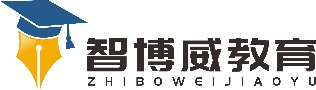 班级                姓名：                 单元数学5年级上册第6单元课题平行四边形的面积温故知新请写出长方形、正方形的面积公式。长方形面积=                        正方形面积的=2、画出以下平形四边形的高。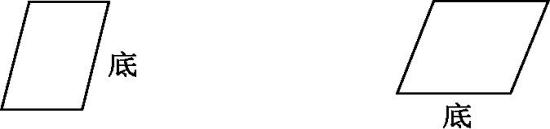 自主攀登平行四边形面积公式的推导。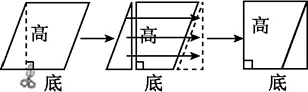 拼出的长方形的面积与原来平行四边形的面积(　　　),长方形的长相当于平行四边形的(　　　),长方形的宽相当于平行四边形的(　　　),因为长方形的面积=(　　　　),所以平行四边形的面积=(　　　　),用字母表示是S=(　　）×（   ）稳中有升一个平行四边形的底是25m,高12m,它的面积是多少?说句心里话